Z czego wynikają problemy ze snem?W tym artykule przedstawiamy skąd biorą się problemy ze snem i jak można sobie z nimi poradzić?Jak sobie radzić z problemami ze snem?Poważny problem dla wielu osób, wpływający negatywnie na jakość życia i zdrowia stanowią problemy ze snem. Bezsenność, definiowana jako niedostateczna ilość oraz jakość snu, może prowadzić do wielu konsekwencji, takich jak wahania nastroju, trudności w wykonywaniu codziennych zadań czy nawet depresja. Przyczyny zaburzeń snu są różnorodne i obejmują zarówno czynniki emocjonalne i psychologiczne, jak i fizyczne.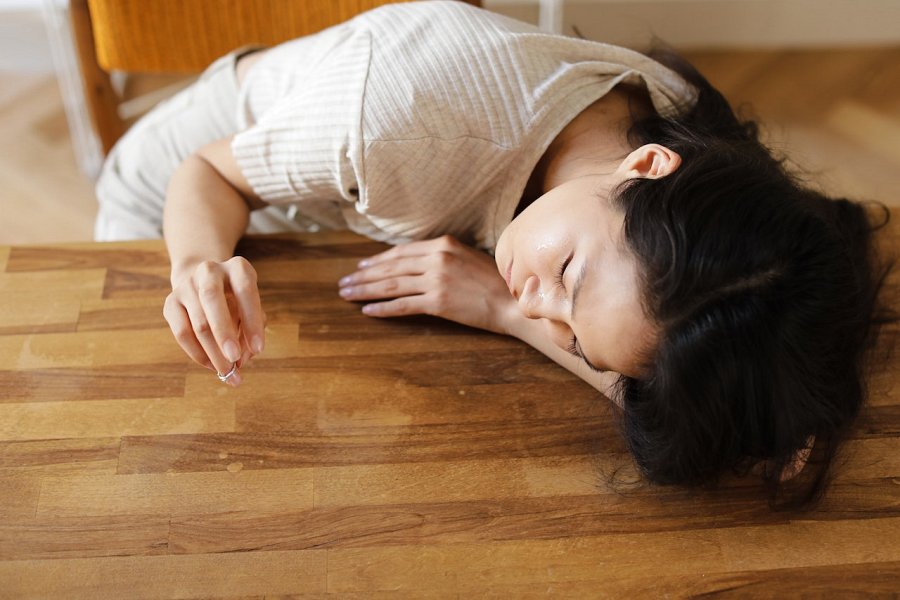 Przyczyny trudności z zasypaniemWspółczesne źródła bezsenności obejmują trudności emocjonalne i psychologiczne, które mogą zakłócać zdolność do zasypiania i prowadzić do częstych przebudzeń w nocy. Bezsenność pierwotna psychofizjologiczna może być wynikiem wydarzeń życiowych, takich jak utrata pracy lub rozstanie. Uzależnienie od alkoholu i leków, a także zespoły takie jak niespokojne nogi czy bezdech senny, także mogą prowadzić do problemów ze snem. Dodatkowo niektóre leki mogą zakłócać zdolność do zasypiania.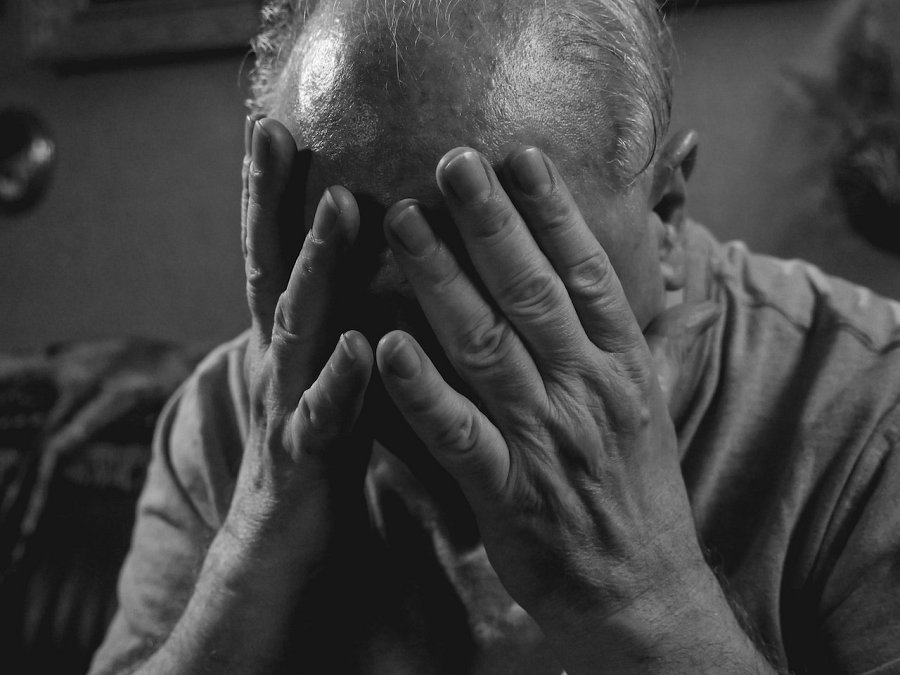 Rozwiązania dla problemów ze snemAby radzić sobie z trudnościami z zasypianiem, istnieje kilka skutecznych strategii. Istotne jest utrzymanie regularnego harmonogramu snu, chodzenie spać i wstawanie o stałych porach. Ważne jest również stworzenie odpowiedniego środowiska do zasypiania, które będzie sprzyjać spokojnemu snu. Należy unikać substancji pobudzających przed snem, takich jak kofeina, nikotyna i alkohol. Tworzenie wieczornych rutyn, które pomagają wyciszyć organizm przed snem, także może być pomocne w walce z problemami ze snem. Pamiętaj, jak ważne jest ich zwalczenie, dla lepszego samopoczucia.